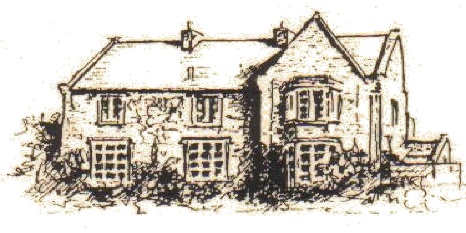 Hugh Joicey CE Aided First SchoolBehaviour PolicyAim of the policy:To provide clear guidance to parents, staff, pupils and other stakeholders about the expectations of the school with regard to behaviour management and the methods used to maintain and promote an effective learning environment.We believe that education is about equipping young people with the knowledge, skills and personal qualities to take their place as good citizens in Society. We want our pupils to move to the next stage in their education with confidence, self-belief, resilience and self-discipline.Our ValuesOur values will be reflected in what we do, what we think and what we say. We look for truthfulness and thankfulness in each other. We aim to offer respect, friendship, forgiveness, and compassion. We understand that trust is the basis of relationships with others and with God. Through perseverance and by valuing ourselves, we know that we can achieve our full potential.The PrinciplesWe believe that effective behaviour management is at the heart of a successful and thriving school. Outstanding behaviour creates a learning environment in which teachers can teach and students can learn; it also provides an environment where students and staff feel safe, respected and valued by other members of the school and are free from fear, bullying and harassment.We are committed to:Promoting outstanding behaviour both inside and outside of the classroomPromoting self-esteem, resilience, self-discipline, correct regard for authority and positive relationships based upon mutual respectEnsuring equality and fairness for allPromoting consistent responses both to positive behaviours (rewards) but also to negative behaviours (sanctions) Providing a safe environment for all staff and students that is free from bullying or any form of harassmentWorking with a range of external agencies to promote and encourage outstanding behaviour and to engage in early intervention where we believe this is necessaryEncouraging a positive relationship with students, parents and carers to develop a shared approach to outstanding behaviourPromoting an ethos/culture of praise and encouragement in which all students can enjoy and achieveRoles and Responsibilities
The Governing Body will, through consultation with other stakeholders including the Head teacher, staff, parents and pupils, establish a policy of desired behaviours and procedures to achieve these and will review this policy biannually.The Head teacher, Jacqueline Dalrymple, will be responsible for the day‐to‐day management of the policy and procedures.School staff, including teaching and support staff, will be responsible for ensuring that the policy and procedures are followed and consistently and fairly applied. They also have responsibility for creating a high quality learning environment and teaching positive behaviour for learning.Parents and carers are expected, encouraged and supported to take responsibility for the behaviour of the child both inside and outside of school. The school will encourage parents to work in partnership with the school to assist it in maintaining high standards of desired behaviour. Our Thrive practitioner (Claire Fiddes) will work with individuals or small groups to establish the root of inappropriate behaviour and, alongside a wholes staff approach, will devise activities for children to develop self-regulation and emotional resilience.
The School Council and Protector Pals are expected to show a clear understanding of the school policy, procedures and expectations. They are encouraged to take responsibility for their social and learning environment making it both safe and enjoyable by reporting all undesirable behaviour and supporting school staff in praising and encouraging positive behaviours. Pupils are expected to take full responsibility for their own behaviour and will be made fully aware of the school rules and expectations. Pupils will be encouraged to respond positively to reward systems and show positive attitudes to learning in their classes. Pupils are expected to follow our 5 Golden Rules at all times:We know how to be kind and politeWe know how to respect each other and our schoolWe know how to listen to people and follow instructionsWe know how to move around the school sensiblyWe know how to work hard and always try our bestBehaviour in the classroom Classrooms are a place of learning and we have high expectations for pupil behaviour in lessons. We expect pupils to: Engage fully in learning without disrupting the learning of othersFollow the classroom rulesShow respect for all adults in the classroomShow respect for all other students and learners and to work co‐operatively with them to ensure that learning targets are achieved. This includes respecting diversity and the differing views and opinions that other students may have.Show respect for the learning environment and the physical equipment made available to them during the lesson.When out of the classroom we expect our pupils to:Show respect for each other in the way that they talk to each other and behave towards each otherShow respect for adults in the school and wider communityShow respect for the physical environment Behave calmly and safely so that no other pupil is placed at physical riskRefrain from any activity that could be regarded as bullying or harassment of othersShow equality and fairness to all members of the school community and not to act in a way that could be regarded as prejudiced or discriminatoryThe Thrive ApproachWe believe good mental health is a significant factor in being a well-rounded, well-behaved individual. Healthy children progress through Being, Doing, Thinking, Power and Identity, and Skills and Structure stages as identified in The Thrive Approach. Those with ‘interrupted development’ in any of these areas benefit from Thrive Intervention strategies to address negative feelings and to promote positive behaviour.All staff have been trained to recognise the importance of secure mental health and emotional resilience. We also have a member of staff who can plan activities for individuals and groups to develop, thereby improving their self-esteem, resilience, behaviour and outcomes.www.thrive.comRewardsAt Hugh Joicey we believe that rewarding positive behaviour is the best way to achieve outstanding behaviour. In order to promote children’s self-esteem and reinforce desired behaviours, we will reward as much as possible. We recognise positive behaviour by rewarding:Rewards are given at one of four levels according to the significance of the behaviour. SanctionsWe recognise that children will not always behave in the way we expect them to, and that sometimes consequences are necessary in order for children to recognise the seriousness of their actions. Our sanctions are given according the following hierarchy according to the seriousness of the behaviour.Exclusions are used as a last resort after many other behaviour strategies have been tried. Monitoring and reviewThe headteacher monitors the effectiveness of this policy on a regular basis and includes behaviour incidents in Headteacher’s Termly report to Governors.All behaviour incidents at Stage 3 and beyond will be recorded in the Behaviour Book held in the school office. Any member of staff can record an incident in the book, but the Headteacher must be informed. The headteacher keeps a record of any child who is suspended for a fixed-term, or who is permanently excluded. It is the responsibility of the governing body to monitor the rate of suspensions and exclusions, and to ensure that the school policy is administered fairly and consistently. The governing body reviews this policy every two years. Approved by Governors  :      March 2015    Reviewed May 2017 Signed…………………………………………….Chair of GovernorsReview  May 2019AttitudesWorkCare for othersCare for environmentCompassionCompromiseConfidenceFairness and honestyFriendship Good mannersHelpfulnessInitiativeReliabilityResilienceRespectfulnessResponsibilitySelf-disciplineService to othersSupportivenessThoughtfulnessAccuracy
AchievementConcentration Co-operation ConsistencyDeterminationEffortEngagement IndependenceMotivationOrganisationPresentationPerseveranceTeamworkLevelReward examplesMinor class rewardVerbal praise – one to oneVerbal praise – shared with classThumbs up / smile / well doneComments written in work booksShowing work to class Displaying work in classMajor class rewardStickersGiven responsible jobPoints towards Golden TimeClass prizeMinor school rewardOne to one praise from HeadteacherShowing work to HeadteacherDisplaying work in wider schoolMarble in the jar – working toward whole school reward day chosen by school councilMajor school rewardGood work assemblyReader/Writer/Mathematician/Pupil of the weekPupil of the half termPostcard homeSpecific mention to parentsSchool Council Well Done cardsTeacher of the weekStageBehaviourSanctionsStage 1  AggravationsCalling outWandering about classroomRunning in school buildingNot putting up hand to answer Interrupting Silly noisesPushing in the lineTalking in silent time Lack of care in presentation Eye contactRemindersVerbal telling offStatement of inappropriate behaviour and consequences of repeating itName on boardStage 2  MinorRepeated stage 1 BehaviourNot listeningDisruption to others workingAccidental damage through carelessnessExcluding others from playCheek to adultsPoor concentrationMinor playground  incidentRepeatedly annoying other children Consistently not completing workNoise in hall at lunchtimeLyingVerbal warning from teacherSeparation from rest of class in classroomChange of seatingWriting letter of apology5 minutes time out in classroom5 minutes playtime time outStage 3  Less seriousRepeated Stage 2 Behaviour Refusal to workDeliberate disruptionSwearing RudenessMinor challenge to authorityPlayground argumentLeaving class without permissionName callingLying to get others into troubleThoughtless action resulting in harm to another child.Headteacher informedControlled playtimeParents informed – informal contact from teacherSticker chart in classSend to another class for 10 minutesRecord in behaviour bookStage 4  SeriousRepeated Stage 3 Behaviour BullyingHarmful / offensive name callingDamage to school propertyHitting, biting or kicking another childPlayground fightRepeated refusal to complete tasksThrowing of objectsSerious challenge to authorityVandalismRacist incidentStealingSend immediately to HeadteacherBehaviour plan with clear focused targetsHeadteacher contact with parents Repair / clean-up of damageRemove from classroomLunchtime / playtime detentions Record in behaviour bookStage 5  Very SeriousRepeated Stage 4 BehaviourFighting in classroomRunning out of school Intentional physical harm to other childrenPossession of a weaponVerbal or physical abuse of staff memberExtreme violence Formal meeting with parentsReferral to outside agency – eg behaviour support / LISTBehaviour plan monitored by HeadteacherDaily school / home behaviour bookWithdrawal from whole school events / class tripsFixed term exclusionPermanent exclusionRecord in behaviour book